Załącznik nr 3do umowy nr …………/Z/24 z dnia ………………………2024 r.Wzór TABLICY informacyjnej o wsparciu finansowym z budżetu Województwa łÓDZKIEGO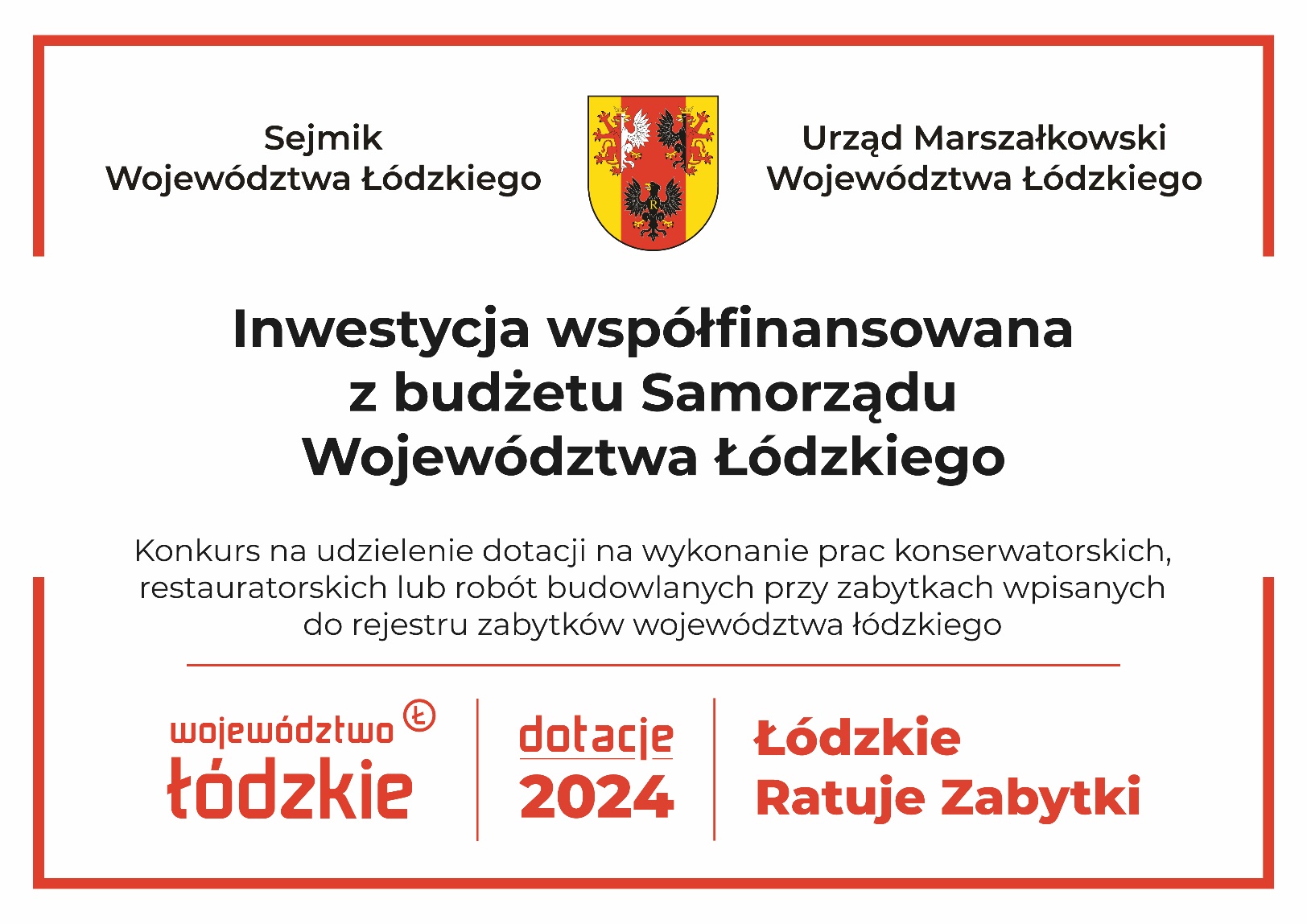 